เข้าถึงข้อมูลได้จาก วิทยาลัยพระธรรมทูต http://odc.mcu.ac.th/?page_id=5187 Update the information as of the date on 28th , July, 2562/2019 by Phramaha Samarn Jataviriyo, Dr. อัพข้อมูลเว็บ ณ วันที่ 28 มิ.ย. 2562 โดย พระมหาสมาน ชาตวิริโย, ดร. อาจารย์วิทยาลัยพระธรรมทูต อ้างอิงแหล่งที่มาข้อมูลจาก http://www.alittlebuddha.com/html/Missionary/Main%20of%20Dhammatuta.htmlพระธรรมทูตสายต่างประเทศ รุ่นที่ 14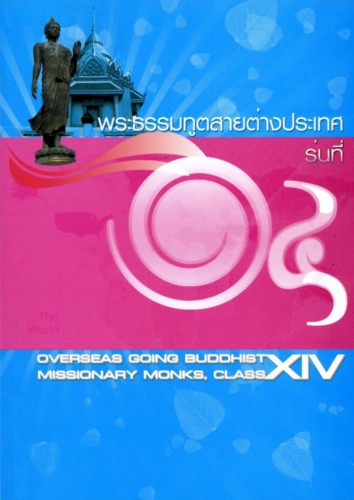 
เริ่มโครงการอบรม วันที่ 21 มีนาคม  พ.ศ.2551
สิ้นสุดโครงการ วันที่ 23 พฤษภาคม พ.ศ.2551จำนวนพระธรรมทูตที่ผ่านการอบรมทั้งสิ้น 76 รูปและต่อไปนี้ คือภาพและประวัติของพระธรรมทูตเหล่านั้นหมายเหตุ ข้อมูลนี้เป็นข้อมูลสำหรับพระภิกษุที่ผ่านการอบรมในโครงการอบรมพระธรรมทูตสายต่างประเทศ ซึ่งบันทึกไว้ในวันที่ 1 มิถุนายน พ.ศ.2551 อันเป็นเพียงข้อมูลเบื้องต้นเท่านั้นชื่อ : พระบุญเกื้อ ถิรญาโณ
นามสกุล : จั่นคำ
อายุ : 58
พรรษา : 38
วิทยฐานะ : น.ธ. เอกสังกัดวัดเมืองไทย
วัดถ้ำเสือ 
ตำบลกระบี่น้อย
อำเภอเมือง
จังหวัดกระบี่ 81000สังกัดวัดเมืองนอก
วัดพุทธสันติธรรม ประเทศสิงคโปร์N.16 Koon Seng Road
Singapore 426966
Phone. 63421502
Fax. 63421506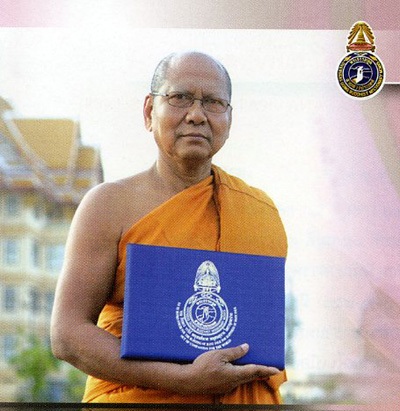 ชื่อ : พระมหาอุดม ปญฺญาโภ 
นามสกุล : อรรถศาสตร์ศรี
อายุ  : 47
พรรษา : 26 
วิทยฐานะ : น.ธ.เอก ป.ธ.6 พธ.ม.สังกัดวัดเมืองไทย
วัดพระเชตุพนวิมลมังคลาราม
แขวงบรมมหาราชวัง
เขตพระนคร
กรุงเทพมหานคร 10200สังกัดวัดเมืองนอก
วัดไทย ลอส แองเจลิส สหรัฐอเมริกาWat Thai of Los Angeles
8225 Coldwater Canyon
N.Hollywood CA 91605-1198 U.S.APhone. 818-780-4200,997-9657
Fax.      818-780-0616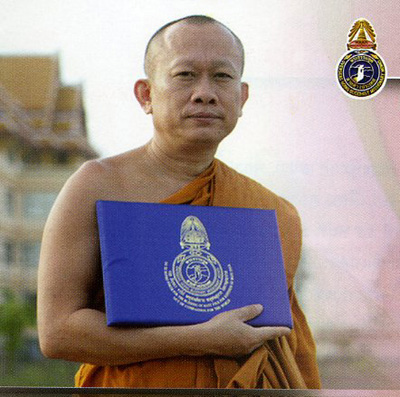 ชื่อ : พระครูโสภณบุญวัฒน์
ฉายา : กตปุญฺโญ
นามสกุล : สุยอย
อายุ  : 41
พรรษา : 21
วิทยฐานะ : น.ธ.เอก ประโยค 1-2 ค.ม.สังกัดวัดเมืองไทย
วัดหนองแวง
ตำบลในเมือง
อำเภอเมือง
จังหวัดขอนแก่น 40000สังกัดวัดเมืองนอก
วัดพุทธมงคลวราราม เยอรมันนีWat Buddhamongkolwararam
Thailanddischer Kulturverein
Wat Thai Germany e.V. Kirchstr. 8, D-63538
Grosskrotzenburg GermanyPhone-Fax. 06186-914890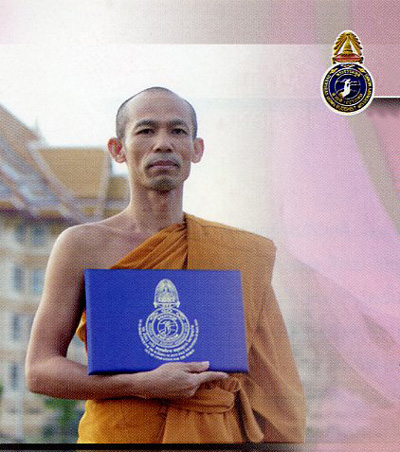 ชื่อ : พระครูโวทานธรรมคุณ
ฉายา : คเวสโก
นามสกุล : นามรักษ์
อายุ  : 43
พรรษา : 20
วิทยฐานะ : น.ธ.เอก พธ.ม.สังกัดวัดเมืองไทย
วัดต่างตา
ตำบลหนองจะบก-ปรุใหญ่
อำเภอเมือง
จังหวัดนครราชสีมา 30000สังกัดวัดเมืองนอก
วัดศรีรัตนาราม ประเทศอังกฤษ18 Paulden Avenue
Baquley Manchester
M.231 Td. UKPhone. 144-998-4550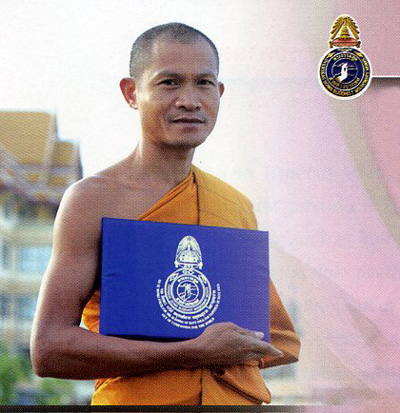 ชื่อ : พระมหาณัฐพล รกฺขิตธมฺโม
นามสกุล : น้อยผา
อายุ  : 42
พรรษา : 20
วิทยฐานะ : น.ธ.เอก ป.ธ.3 พธ.บ.สังกัดวัดเมืองไทย
วัดสิงห์
แขวงบางยี่ขัน
เขตบางพลัด
กรุงเทพมหานคร 10700สังกัดวัดเมืองนอกววัดพุทธวิหาร ประเทศเนเธอแลนด์Wat Buddhavihara Amsterdam
Dowtanusstraat
185, 1093 SH Amsterdam
Natherlands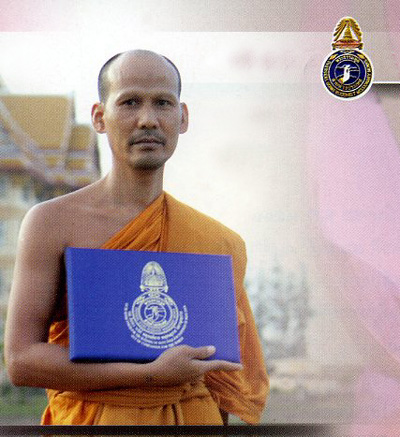 ชื่อ : พระครูใบฎีกาบรรเทา จนฺทสาโร 
นามสกุล : รื่นรมย์
อายุ  : 40
พรรษา : 20
วิทยฐานะ : น.ธ.เอก บธ.บ.สังกัดวัดเมืองไทย
วัดประยุรวงศาวาส
แขวงวัดกัลยาณ์
เขตธนบุรี
กรุงเทพมหานคร 10600สังกัดวัดเมืองนอก
วัดพุทธวิหาร เอซาลอง สวิสเซอร์แลนด์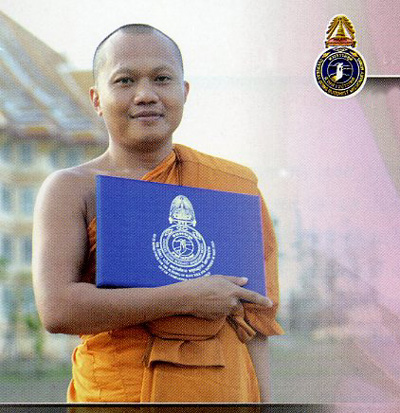 ชื่อ : พระมหาชำนาญ ญาณวุฑฺฒิ 
นามสกุล : พุทธิธาดา
อายุ  : 39
พรรษา : 18
วิทยฐานะ : ป.ธ.7สังกัดวัดเมืองไทย
วัดดาวดึงษาราม
แขวงบางยี่ขัน
เขตบางพลัด
กรุงเทพมหานคร 10700สังกัดวัดเมืองนอก
วัดฟลอริด้าพุทธารามWat Floridabuddharam
2137 Foxden Drive
Navarre FL 32566-2829 U.S.A.สถานภาพปัจจุบัน : ลาสิกขา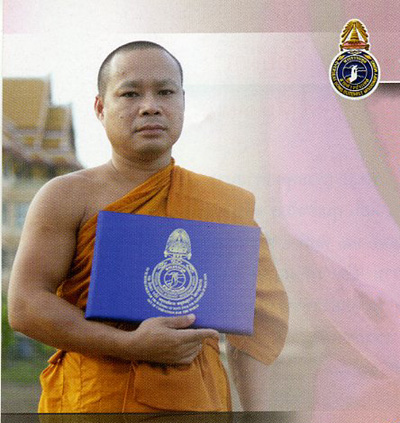 ชื่อ : พระณัฐรุจน์ วุฑฺฒญาโณ 
นามสกุล : เตชวรางศ์กูล 
อายุ  : 39
พรรษา : 18
วิทยฐานะ : น.ธ.เอก พธ.ม.สังกัดวัดเมืองไทย
วัดกู่คำ 
ตำบลวัดเกต
อำเภอเมือง
จังหวัดเชียงใหม่ 50000สังกัดวัดเมืองนอก
วัดธรรมรัตนาราม สหรัฐอเมริกาWat Dhammaratanaram
7950 W. Bopp Rd.
Tucson AZ 85735 U.S.A.
Phone. 520 883-9349
Fax. 520 883-9350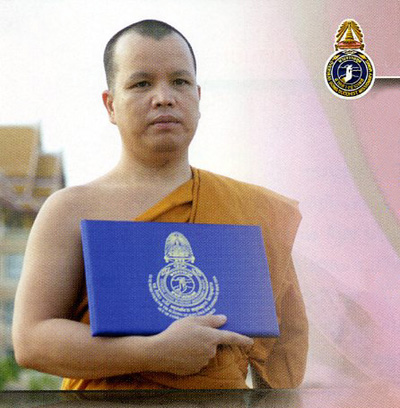 ชื่อ : พระสุนทร รตนปญฺโญ 
นามสกุล : มติยาภักดิ์ 
อายุ  : 39
พรรษา : 18
วิทยฐานะ : น.ธ.เอก พธ.ม.สังกัดวัดเมืองไทย
วัดเพลง 
แขวงปากคลอง
เขตภาษีเจริญ
กรุงเทพมหานคร 10160สังกัดวัดเมืองนอก
วัดจิตราราม ประเทศมาเลเซีย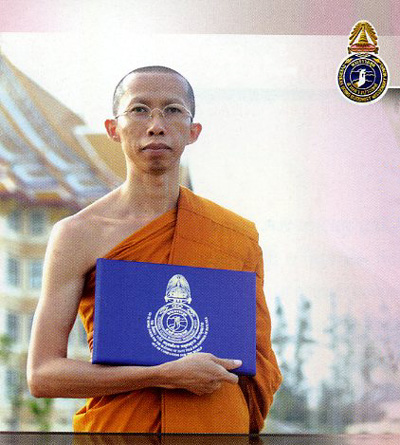 ชื่อ : พระสมหมาย ถาวรธมฺโม 
นามสกุล : บุตรบุราณ 
อายุ  : 38
พรรษา : 17
วิทยฐานะ : น.ธ.เอก ศน.บ.สังกัดวัดเมืองไทย
วัดปากน้ำฝั่งใต้
แขวงคูหาสวรรค์
เขตภาษีเจริญ
กรุงเทพมหานคร 10160สังกัดวัดเมืองนอก
วัดพุทธนานาชาติมิดเวสต์ สหรัฐอเมริกาThe Midwest Buddhist Meditation Center
29750 Ryan Rd.
Warren MI 48092-2244 U.S.A.
Phone. 810 573-2666
Fax. 810 573-6661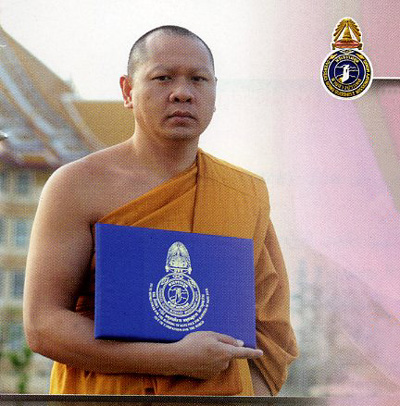 ชื่อ : พระมหาประจบ สทฺธาธิโก 
นามสกุล : แหล่งหล้า 
อายุ  : 38
พรรษา : 16
วิทยฐานะ : ป.ธ.7 กษ.บ.สังกัดวัดเมืองไทย
วัดสามพระยา
แขวงวัดสามพระยา
เขตพระนคร
กรุงเทพมหานคร 10200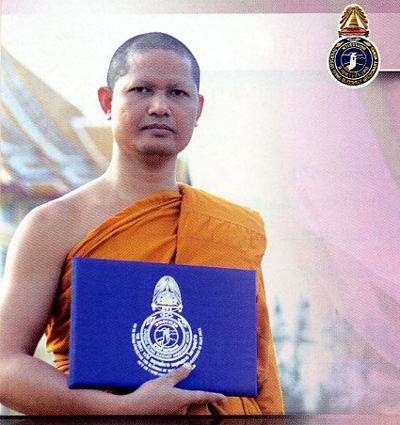 ชื่อ : พระสุภาพ จนฺทวฺโส 
นามสกุล : ม่วงพรม 
อายุ  : 38
พรรษา : 17
วิทยฐานะ : น.ธ.เอก ประโยค 1-2 พธ.บ. M.A.สังกัดวัดเมืองไทย
วัดเกาะแก้วสุวรรณาราม
ตำบลบ้านซ่อง
อำเภอพนมสารคาม
จังหวัดฉะเชิงเทรา 24120สังกัดวัดเมืองนอก
วัดไทย มินิโซต้า สหรัฐอเมริกาWat Thai Minnesota
10863 208 th ave.
Elk River MN 55330-8702 U.S.A.
Phone-Fax. 763 241-0710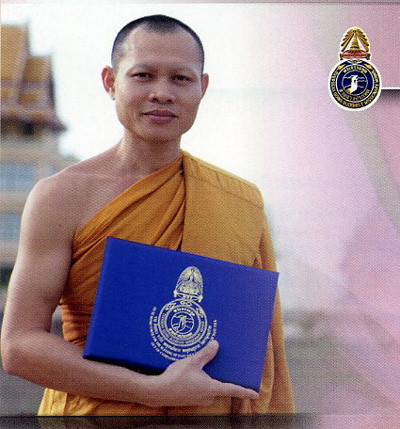 ชื่อ : พระสุขสันต์ โพธิรตฺโถ
นามสกุล : อยู่อ่อน 
อายุ  : 37
พรรษา : 16
วิทยฐานะ : น.ธ.เอก พ.ธ.บ. M.A.สังกัดวัดเมืองไทย
วัดโปรดเกศเชษฐาราม
ตำบลทรงคนอง
อำเภอพระประแดง
จังหวัดสมุทรปราการ 10130สังกัดวัดเมืองนอก
วัดพุทธปารมี สหรัฐอเมริกา3785 Cherokee Ave.
San Diego CA 92104 U.S.A.Phone. 619-283-5145หมายเหตุ : วัดนี้ยุบเลิกไปใน พ.ศ.2551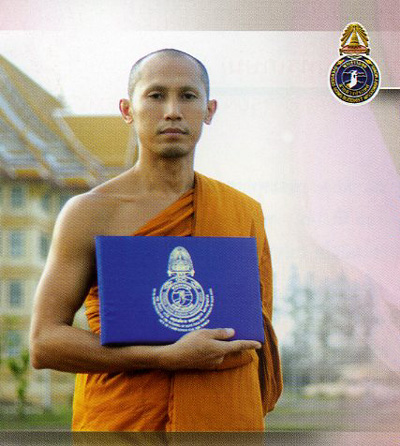 ชื่อ : พระครูสังฆรักษ์ประวิทย์
ฉายา : วรธมฺโม 
นามสกุล : ทรัพย์อุไรรัตน์ 
อายุ  : 40
พรรษา : 15
วิทยฐานะ : น.ธ.เอก ประโยค 1-2 B.A.สังกัดวัดเมืองไทย
วัดจักรวรรดิราชาวาส 
แขวงจักรวรรดิ
เขตสัมพันธวงศ์
กรุงเทพมหานคร 10100สังกัดวัดเมืองนอก
วัดธัมมาราม7059 W. 75th Street
Chicago Illinois 60638 U.S.A.
Phone (708) 594-8100
Fax (708) 594-8114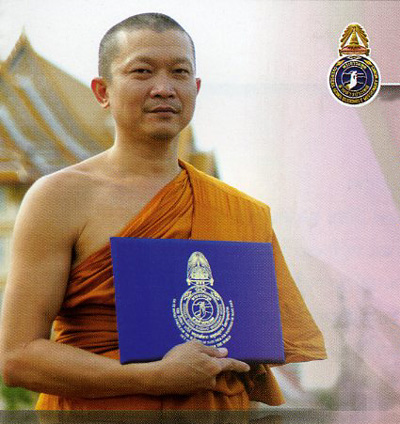 ชื่อ : พระมหาประยูร สุนฺทโร 
นามสกุล : สุนทรเกษม
อายุ  : 39 
พรรษา : 15 
วิทยฐานะ : น.ธ.เอก ป.ธ.3 ป.วค. พธ.บ.สังกัดวัดเมืองไทย
วัดมหาบุศย์ (แม่นาคพระโขนง)ซอยอ่อนนุช 7 แขวงสวนหลวง
เขตสวนหลวง
กรุงเทพมหานคร 10250สังกัดวัดเมืองนอก
วัดพุทธวิหาร อัมสเตอร์ดัม เนเธอแลนด์Wat Buddhavihara Amsterdam
Dowtanusstraat 185, 1093 SH
Amsterdam Netherlands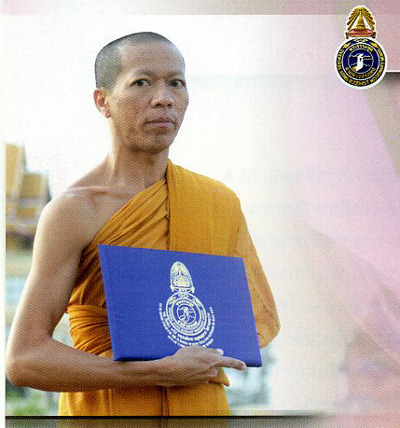 ชื่อ : พระมหากิตติชัย อคฺคปญฺโญ
นามสกุล : จานิกร 
อายุ  : 37 
พรรษา : 15 
วิทยฐานะ : ป.ธ.7 พธ.บ.สังกัดวัดเมืองไทย
วัดทองธรรมชาติ
แขวงคลองสาน
เขตคลองสาน
กรุงเทพมหานคร 10600วัดพุทธวิหาร อัมสเตอร์ดัม เนเธอแลนด์Wat Buddhavihara Amsterdam
Dowtanusstraat 185, 1093 SH
Amsterdam Netherlands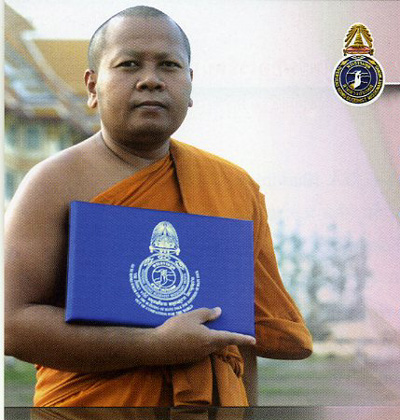 ชื่อ : พระมหาสมบัติ เตชธโร
นามสกุล : จินดาฟอง 
อายุ  : 34 
พรรษา : 14 
วิทยฐานะ : ป.ธ.6 พธ.บ. วท.บ.สังกัดวัดเมืองไทย
วัดประยุรวงศาวาส
แขวงวัดกัลยาณ์
เขตธนบุรี
กรุงเทพมหานคร 10600สังกัดวัดเมืองนอก
วัดไทยมิวนิค เยอรมันนีWat Thai Munich
Bad-Duekheimerstr.
14,81539 Munich GermanyPhone. 0049-898124641
             0049-896019227
Fax.      0049-896019228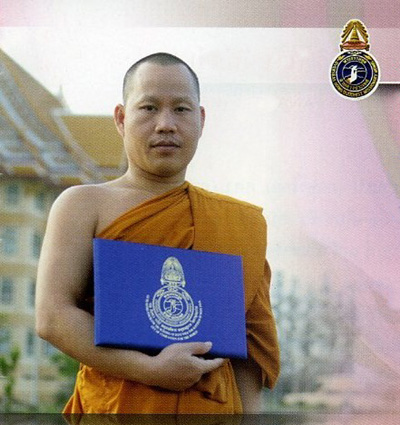 ชื่อ : พระสามารถ กนฺตวีโร
นามสกุล : พานทอง 
อายุ  : 35 
พรรษา : 11 
วิทยฐานะ : น.ธ.เอก พธ.บ.สังกัดวัดเมืองไทย
วัดไทร
ตำบลบางสีทอง
อำเภอบางกรวย
จังหวัดนนทบุรี 11130สังกัดวัดเมืองนอก
วัดศรีรัตนาราม เมืองแมนเชสเตอร์ อังกฤษ18 Paulden Avenue
Paguley Manchester
M.231 Td. UK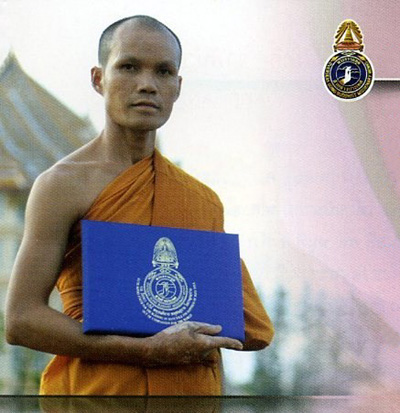 ชื่อ : พระมหาสุวรรณ กลฺยาณสิริ
นามสกุล : เกษจันทร์ 
อายุ  : 34 
พรรษา : 12 
วิทยฐานะ : น.ธ.เอก ป.ธ.5 พธ.บ.สังกัดวัดเมืองไทย
วัดสว่างสามัคคี
ตำบลสระกรวด
อำเภอศรีเทพ
จังหวัดเพชรบูรณ์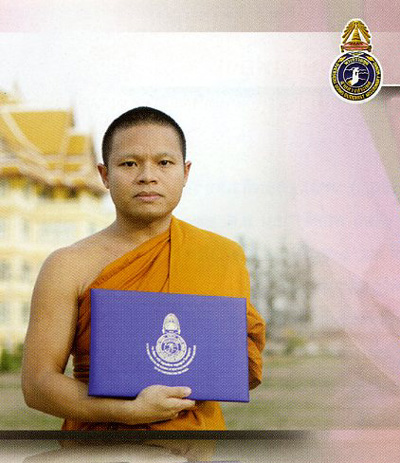 ชื่อ : พระกิตฺติศักดิ์ กิตฺติธมฺโม
นามสกุล : ภูมิสิทธิ์ จ่าพันธ์ 
อายุ  : 34 
พรรษา : 13 
วิทยฐานะ : น.ธ.เอก อ.ศศ. พธ.บ. ค.บ. M.A.สังกัดวัดเมืองไทย
วัดทุ่งครุ
แขวงทุ่งครุ
เขตทุ่งครุ
กรุงเทพมหานคร 10140สังกัดวัดเมืองนอก
วัดไทยเชตวันมหาวิหาร อินเดียWat Thai Chetawanamahavihara
Srawasti U.P. India
Phone. +191-99 352 92338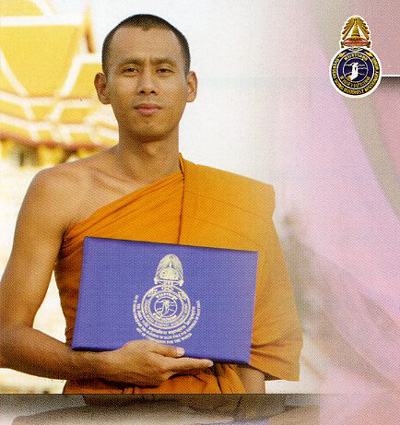 ชื่อ : พระมหาผล วิเชฏฺฐสมโณ
นามสกุล : สมณะ 
อายุ  : 33 
พรรษา : 13 
วิทยฐานะ : ป.ธ.7 พธ.บ. วท.บ.สังกัดวัดเมืองไทย
วัดประยุรวงศาวาส
แขวงวัดกัลยาณ์
เขตธนบุรี
กรุงเทพมหานคร 10600สังกัดวัดเมืองนอก
วัดไทยมิวนิค เยอรมันนีWat Thai Munich
Bad-Duekheimerstr.
14,81539 Munich GermanyPhone. 0049-898124641
             0049-896019227
Fax.      0049-896019228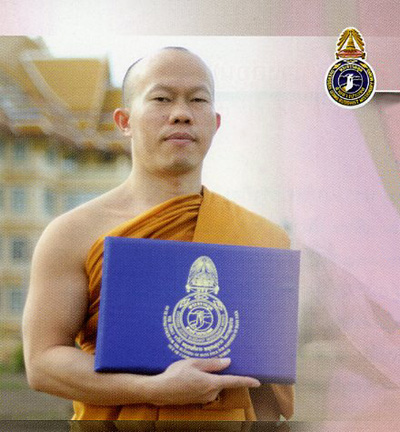 ชื่อ : พระถนอมศักดิ์ ถีรธมฺโม
นามสกุล : ชุมจันทร์ 
อายุ  : 36 
พรรษา : 13 
วิทยฐานะ : น.ธ.เอก พธ.บ.สังกัดวัดเมืองไทย
วัดนครอินทร์
ตำบลสวนใหญ่
อำเภอเมือง
จังหวัดนนทบุรี 11000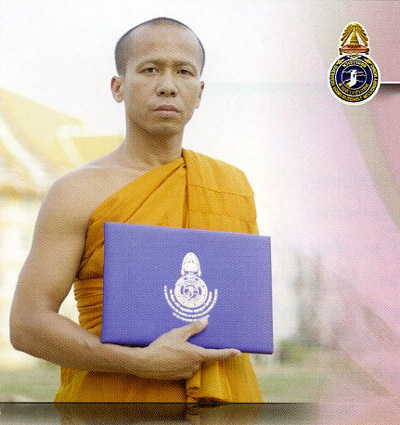 ชื่อ : พระมหาอนงค์ชัย องฺสุมาลี
นามสกุล : ม่วงอ่อน 
อายุ  : 33 
พรรษา : 12 
วิทยฐานะ : น.ธ.เอก ป.ธ.4 พธ.บ.สังกัดวัดเมืองไทย
วัดหนองผักชีเหนือ
ตำบลโคกแย้
อำเภอหนองแค
จังหวัดสระบุรี 18230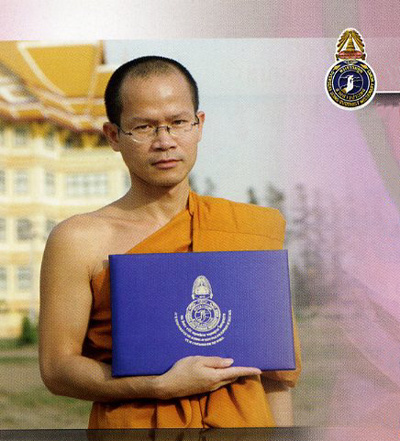 ชื่อ : พระมหามานิต มานิโต
นามสกุล : สกลหล้า 
อายุ  : 33 
พรรษา : 12 
วิทยฐานะ : ป.ธ.9 พธ.บ.สังกัดวัดเมืองไทย
วัดอัปสรสวรรค์
แขวงปากคลอง
เขตภาษีเจริญ
กรุงเทพมหานคร 10160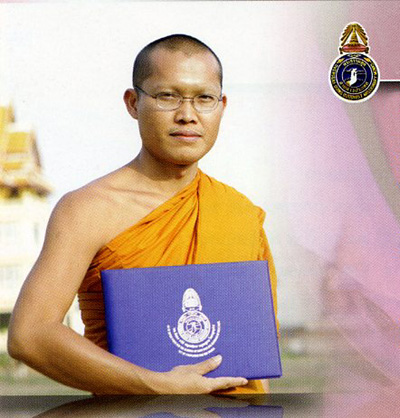 ชื่อ : พระอธิการส่งเสริม โชตโก
นามสกุล : เรี่ยวสกุลชาติ 
อายุ  : 32 
พรรษา : 12 
วิทยฐานะ : น.ธ.เอก ประโยค 1-2 ศน.บ. ศศ.ม.สังกัดวัดเมืองไทย
วัดกฤษณา (ดอยยาว)
ตำบลแช่ช้าง
อำเภอสันกำแพง
จังหวัดเชียงใหม่ 50130สังกัดวัดเมืองนอก
วัดพุทธมงคลนิมิต สหรัฐอเมริกาWat Buddhamongkolnimit
320 Louisiana Blvd.
Albuquerque NM 87108-3138 U.S.A.
Phone. 505-268-4983
Fax.     505-268-0255สถานภาพปัจจุบัน : ลาสิกขา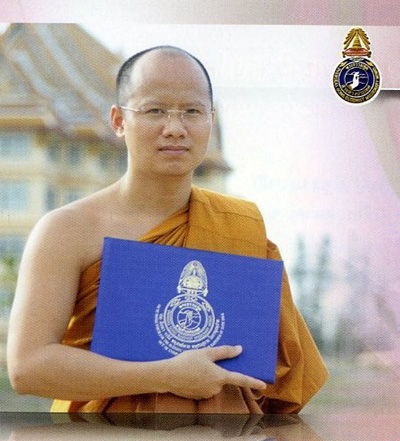 ชื่อ : พระมหาวิชัย วรญาโณ
นามสกุล : ศรีวิชัย 
อายุ  : 35 
พรรษา : 12 
วิทยฐานะ : น.ธ.เอก ป.ธ.6สังกัดวัดเมืองไทย
วัดประสาทบุญญาวาส
แขวงวชิรพยาบาล
เขตดุสิต
กรุงเทพมหานคร 10300สังกัดวัดเมืองนอก
วัดพุทธสันติธรรม สิงคโปร์No. 16 Khon Seng Road
Singapore 426966Phone. 63421502
Fax.     63421506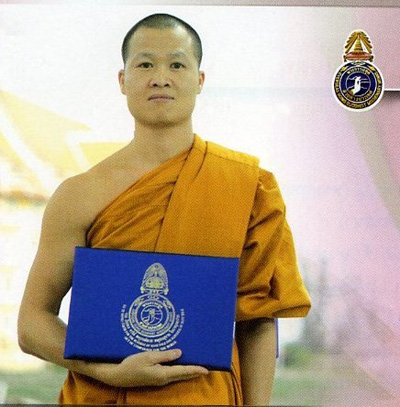 ชื่อ : พระมหาปราโมช ฐิตปาโมชฺโช
นามสกุล : วงศ์คะสุ่ม 
อายุ  : 33 
พรรษา : 12 
วิทยฐานะ : ป.ธ.9 พธ.ม.สังกัดวัดเมืองไทย
วัดมหาอิสิวนาราม
ตำบลทองหลาง
อำเภอจักราช
จังหวัดนครราชสีมา 30230สังกัดวัดเมืองนอก
วัดไทยมินิโซต้า สหรัฐอเมริกาWat Thai Minnesota
803 5th Ave. S.E.
Minnesota MN 55414-1203Phone. 612-623-7885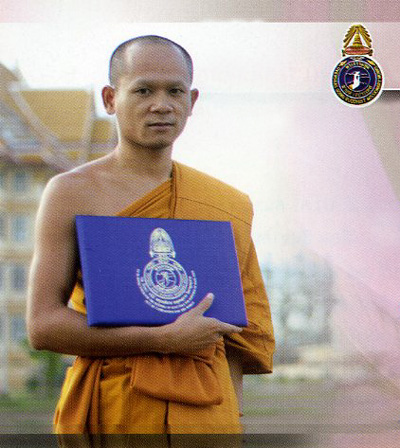 ชื่อ : พระมหาบุญเลิศ วฑฺฒโน
นามสกุล : กำเนิดทรัพย์ 
อายุ  : 44 
พรรษา : 13 
วิทยฐานะ : น.ธ.เอก ป.ธ.5 พธ.ม.สังกัดวัดเมืองไทย
วัดศรีสุดาราม
แขวงบางขุนนนท์
เขตบางกอกน้อย
กรุงเทพมหานคร 10700สังกัดวัดเมืองนอก
วัดจิตตาราม รัฐเคดาห์ มาเลเซีย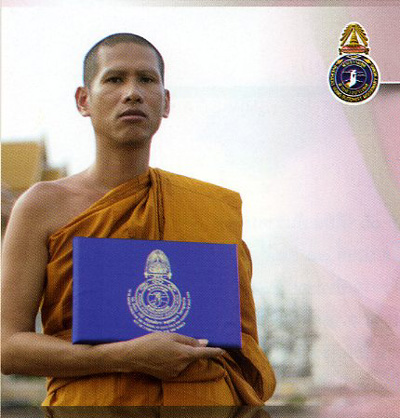 ชื่อ : พระมหาอร่าม โกวิโท
นามสกุล : ฟั่นล้อม 
อายุ  : 33 
พรรษา : 12 
วิทยฐานะ : น.ธ.เอก ป.ธ.3 พธ.ย.สังกัดวัดเมืองไทย
วัดพระยาศิริไอยสวรรค์
แขวงบางยี่ขัน
เขตบางพลัด
กรุงเทพมหานคร 10700สังกัดวัดเมืองนอก
วัดพระศรีรัตนมหาธาตุ สหรัฐอเมริกาWat Phrasriratanamathatu
4735 N.Magnolia Ave.
Chicago IL 60640 U.S.A.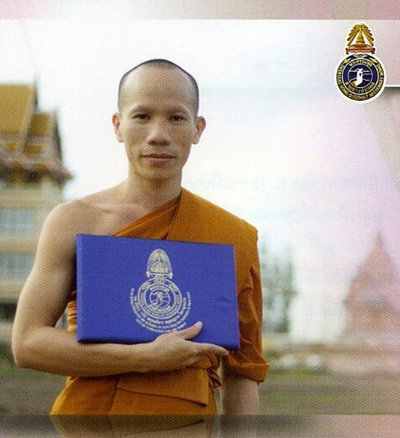 ชื่อ : พระเสนาะ ปิยสีโล
นามสกุล : พะหงษา 
อายุ  : 32 
พรรษา : 11 
วิทยฐานะ : น.ธ.เอก พธ.บ.สังกัดวัดเมืองไทย
วัดบึงทองหลาง
แขวงคลองจั่น
เขตบางกะปิ
กรุงเทพมหานคร 10240สังกัดวัดเมืองนอก
วัดไทยไอซ์แลนด์ ไอซ์แลนด์Buddhisttafelag Islands
Viholastigur 21,200
Kopavog Iceland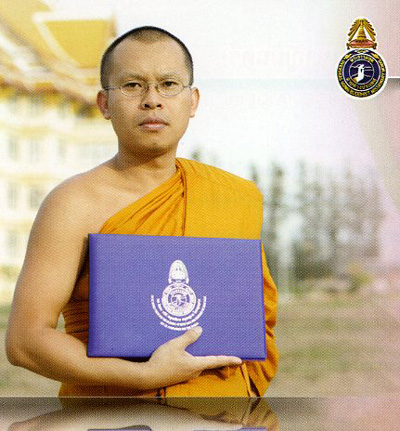 ชื่อ : พระมหาศรีสุพรรณ อตฺตทีโป
นามสกุล : คำนนท์ 
อายุ  : 31 
พรรษา : 10 
วิทยฐานะ : ป.ธ.9 พธ.บ.สังกัดวัดเมืองไทย
วัดสร้อยทอง
แขวงบางซื่อ
เขตบางซื่อ
กรุงเทพมหานคร 10800สังกัดวัดเมืองนอก
วัดไทย กรุงวอชิงตัน ดีซี สหรัฐอเมริกาWat Thai D.C.
13440 Layhill Rd.
Silver Springs MD 20906 U.S.A.
Phone. 301-871-8660, 871-8661
Fax.     301-871-5007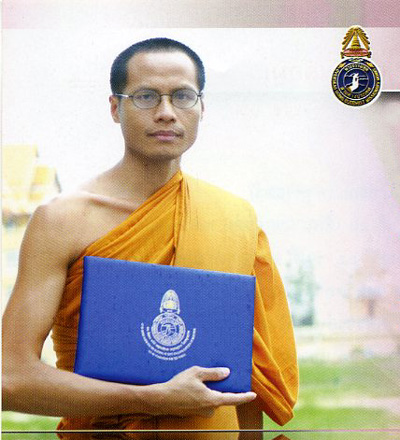 ชื่อ : พระมหาทองสอน วิสุทฺธสีโล
นามสกุล : หาญมนตรี 
อายุ  : 31 
พรรษา : 10 
วิทยฐานะ : น.ธ.เอก ป.ธ.3 ปว.ค. พธ.บ. ค.ม.สังกัดวัดเมืองไทย
วัดกลาง
ตำบลปากน้ำ
อำเภอเมือง
จังหวัดสมุทรปราการ 10270สังกัดวัดเมืองนอก
วัดไทยธรรมาราม เบลเยี่ยมWat Thai Dhammaram
ASBL Chausses DE
Louvain 71 1410
Waterloo Belgium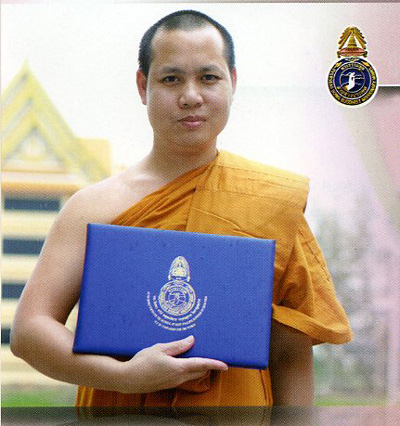 ชื่อ : พระมหาสุรศักดิ์ สุปภาโส
นามสกุล : ชูคันธ์หอม 
อายุ  : 31 
พรรษา : 10 
วิทยฐานะ : น.ธ.เอก ป.ธ.3สังกัดวัดเมืองไทย
วัดราชสิงขร
แขวงวัดพระยาไกร
เขตบางคอแหลม
กรุงเทพมหานคร 10123สังกัดวัดเมืองนอก
วัดชัยรัตนาราม สหรัฐอเมริกาWat Chairatanaram
710 Se. 50th St.
Oklahoma City OK 73029 U.S.A.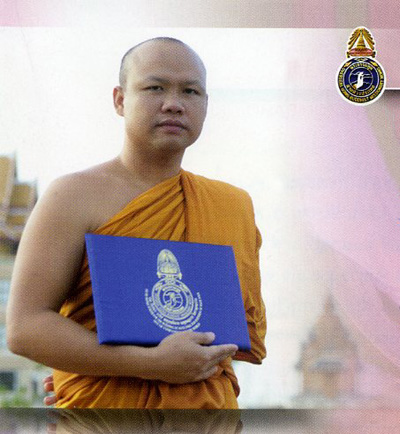 ชื่อ : พระมหาพรชัย ชยวุฑฺโฒ
นามสกุล : ไชยสุข 
อายุ  : 32 
พรรษา : 10 
วิทยฐานะ : น.ธ.เอก ป.ธ.6 พธ.บ. ค.ม.สังกัดวัดเมืองไทย
วัดเบญจมบพิตรดุสิตวนาราม
แขวงดุสิต
เขตดุสิต
กรุงเทพมหานคร 10300สังกัดวัดเมืองนอก
วัดวชิรธรรมปทีป สหรัฐอเมริกาWat Vajiradhammapadip
110 Rustic Rd.
Centereach NY 11720 U.S.A.Phone. 631-471-8006
Fax.      631-588-2482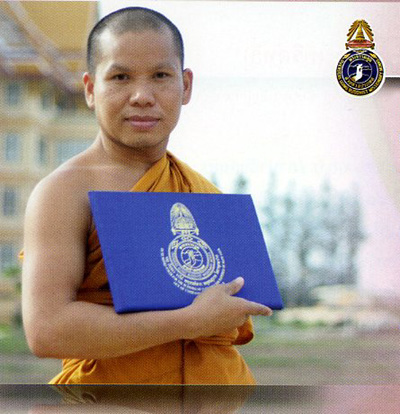 ชื่อ : พระมหาสราวุธ วุฑฺฒิสาโร
นามสกุล : จักรทอง 
อายุ  : 31 
พรรษา : 10 
วิทยฐานะ : น.ธ.เอก ป.ธ.6 พธ.บ.สังกัดวัดเมืองไทย
วัดศรีบุรีรตนาราม
ตำบลปากเพรียว
อำเภอวังน้ำเย็น
จังหวัดสระแก้ว 18000สังกัดวัดเมืองนอก
วัดพุทธวิหาร เยอรมันนีWat Buddhavihara
Steinkirchener. Str 17, 13435
Berlin-Wittenau GermanyPhone. 030-416-9846
Fax.     030-416-9844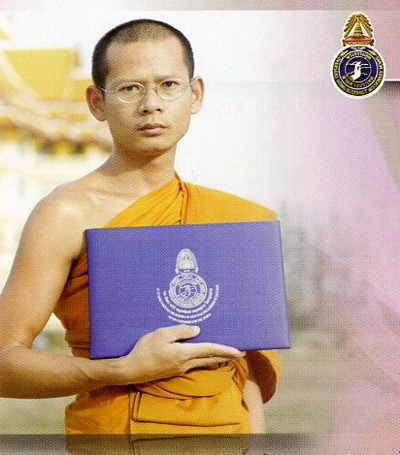 ชื่อ : พระมหาจิราธิวัฒน์ อตฺถยุตฺโต
นามสกุล : บริสุทธิ์ 
อายุ  : 29 
พรรษา : 9 
วิทยฐานะ : น.ธ.เอก ป.ธ.4 ปว.ค. พธ.บ.สังกัดวัดเมืองไทย
วัดหลักสี่
แขวงตลาดบางเขน
เขตหลักสี่
กรุงเทพมหานคร 10210สังกัดวัดเมืองนอก
วัดพุทธสามัคคี นิวซีแลนด์Wat Buddhasamakhee
779 Main North Road
Belfast Chrischurch New ZealandPhone-Fax. 64-3-386-1634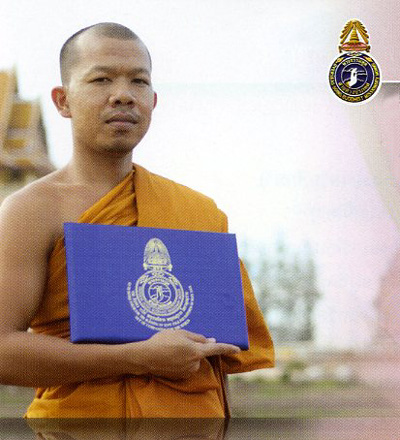 ชื่อ : พระบัญญัติ ปภาโส
นามสกุล : ผิวละมุน 
อายุ  : 32 
พรรษา : 9 
วิทยฐานะ : น.ธ.เอก พธ.บ.สังกัดวัดเมืองไทย
วัดอมรทายิการาม
แขวงบ้านช่างหล่อ
เขตบางกอกน้อย
กรุงเทพมหานคร 10700สังกัดวัดเมืองนอก
วัดพุทธวราราม สหรัฐอเมริกาWat Buddhavararam of Denver
4801 Julian St.
Denver CO 80221-1122 U.S.A.Phone. 303-433-1826, 477-9766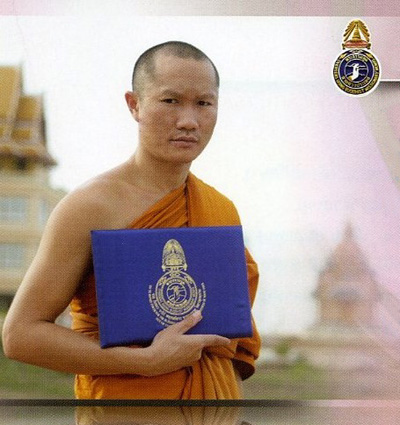 ชื่อ : พระกิตติ กิตฺติโก
นามสกุล : ชุติมาวรกุล 
อายุ  : 31 
พรรษา : 9 
วิทยฐานะ : น.ธ.เอก ศศ.บ.สังกัดวัดเมืองไทย
วัดศรีเจริญราษฎร์ศรัทธาธรรม
ตำบลดงขี้เหล็ก
อำเภอเมือง
จังหวัดปราจีนบุรี 25000สังกัดวัดเมืองนอก
วัดพระธรรมกายแคลิฟอร์เนีย สหรัฐอเมริกาDhammakaya International Meditation Center
865 Monrovia Pl.
Azuza CA 91702 U.S.A.Phone. 626-334-2160
Fax.     626-334-0702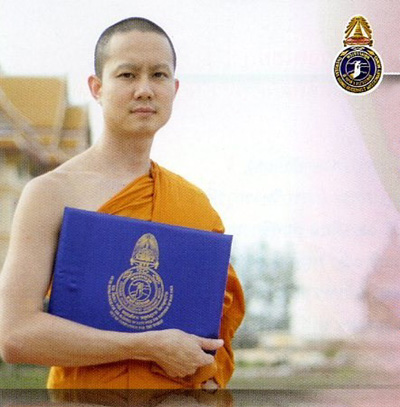 ชื่อ : พระมหาโชค สุวณฺณจารี
นามสกุล : สมรฤทธิ์ 
อายุ  : 29 
พรรษา : 9 
วิทยฐานะ : น.ธ.เอก ป.ธ.5 พธ.บ.สังกัดวัดเมืองไทย
วัดเบญจมบพิตรดุสิตวนาราม
แขวงดุสิต
เขตดุสิต
กรุงเทพมหานคร 10300สังกัดวัดเมืองนอก
วัดวชิรธรรมปทีป สหรัฐอเมริกาWat Vajiradhammapadip
110 Rustic Rd.
Centereach NY 11720 U.S.A.Phone. 631-471-8006
Fax.      631-588-2482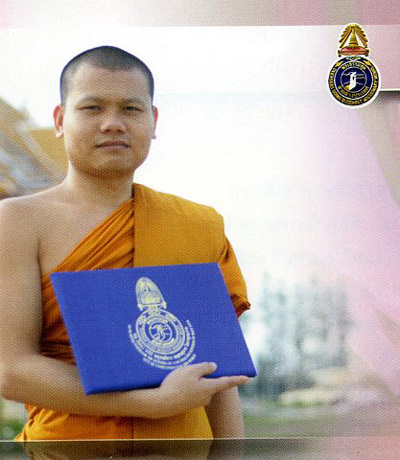 ชื่อ : พระพรเพียงฟ้า อิสฺสรภาณี
นามสกุล : วงศ์ไชยคำ 
อายุ  : 30 
พรรษา : 9 
วิทยฐานะ : น.ธ.เอก ปว.ค. พธ.บ. กศ.ม.สังกัดวัดเมืองไทย
วัดปงหอศาล
ตำบลป่าตัน
อำเภอแม่ทะ
จังหวัดลำปาง 52150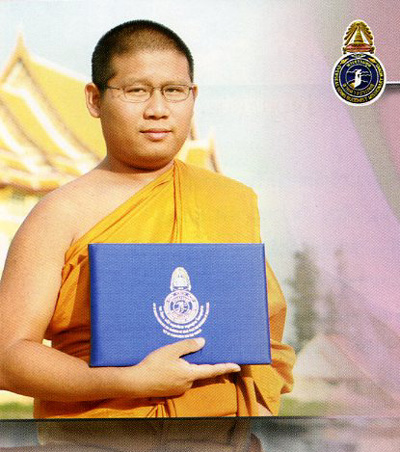 ชื่อ : พระมหาอุบล จรธมฺโม
นามสกุล : ดวงเนตร 
อายุ  : 29 
พรรษา : 8 
วิทยฐานะ : น.ธ.เอก ป.ธ.3 ปว.ค. พธ.ม.สังกัดวัดเมืองไทย
วัดใหม่เทพนิมิต
แขวงบางยี่ขัน
เขตบางพลัด
กรุงเทพมหานคร 10700สังกัดวัดเมืองนอก
วัดศรีรัตนาราม เมืองแมนเชสเตอร์ อังกฤษ18 Paulden Avenue
Baquley Manchester
M.231 Td. UKPhone. 144-998-4550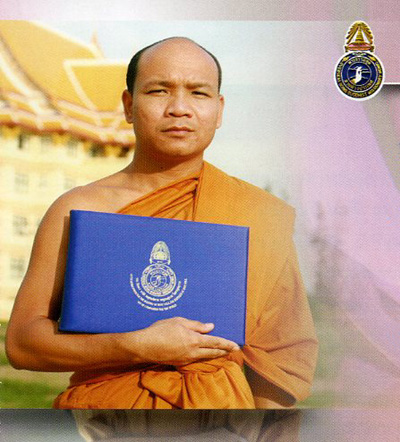 ชื่อ : พระมหามนตรี ชยเมธี
นามสกุล : ไชยโย 
อายุ  : 30 
พรรษา : 8 
วิทยฐานะ : ป.ธ.7 พธ.บ.สังกัดวัดเมืองไทย
วัดหงส์รัตนาราม
แขวงวัดอรุณ
เขตบางกอกใหญ่
กรุงเทพมหานคร 10600สังกัดวัดเมืองนอก
วัดพุทธโอเรกอน สหรัฐอเมริกาWat Buddha Oregon
8360 David Ln.
Turner OR 97392Phone. 503-391-9866
Fax.      503-391-9807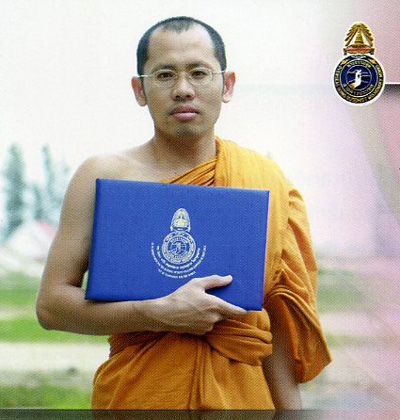 ชื่อ : พระกรุง ทีปธมฺโม
นามสกุล : ก้านอินทร์ 
อายุ  : 29 
พรรษา : 7 
วิทยฐานะ : น.ธ.เอก พธ.บ.สังกัดวัดเมืองไทย
วัดนายโรง
แขวงบางขุนนนท์
เขตบางกอกน้อย
กรุงเทพมหานคร 10700สังกัดวัดเมืองนอก
วัดพุทธปารมี สหรัฐอเมริกา3785 Cherokee Ave.
San Diego CA 92104 U.S.A.Phone. 619-283-5145หมายเหตุ : วัดนี้ยุบเลิกไปใน พ.ศ.2551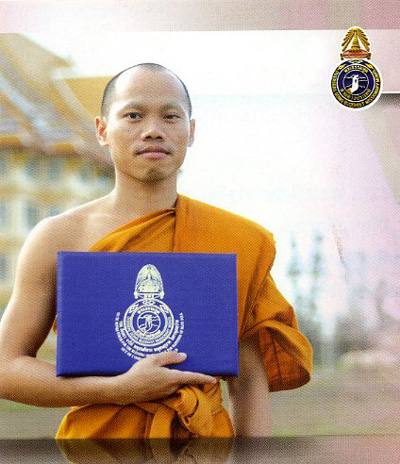 ชื่อ : พระมหานิวัตร ปฏิภาณิสฺสโร
นามสกุล : โคตะโน 
อายุ  : 29 
พรรษา : 8 
วิทยฐานะ : น.ธ.เอก ป.ธ.6 พธ.บ.สังกัดวัดเมืองไทย
วัดดาวดึงษาราม
แขวงบางยี่ขัน
เขตบางพลัด
กรุงเทพมหานคร 10700สังกัดวัดเมืองนอก
วัดพุทธานุสรณ์ สหรัฐอเมริกาWat Buddhanusorn
36054 Niles Blvd.
Fremont CA 94536-1563 U.S.A.Phone. 510-790-2294,7902296
Fax. 510-796-9043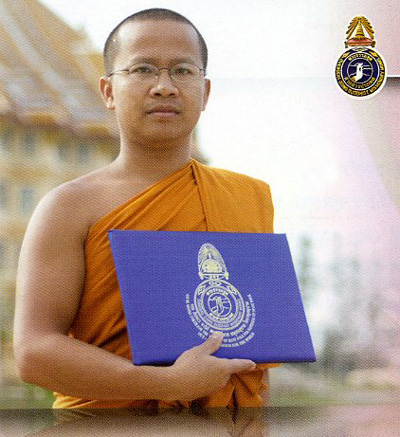 ชื่อ : พระมหาวีรเดช อธิปญฺโญ
นามสกุล : จะปา 
อายุ  : 29 
พรรษา : 8 
วิทยฐานะ : น.ธ.เอก ป.ธ.6 พธ.บ.สังกัดวัดเมืองไทย
วัดท่าตอน
ตำบลท่าตอน
อำเภอแม่อาย
จังหวัดเชียงใหม่ 50280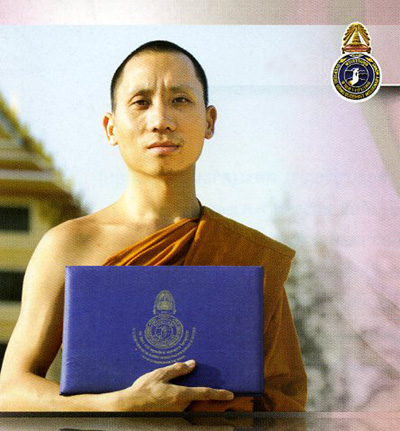 ชื่อ : พระสมชาติ สุเมโธ
นามสกุล : ศรีรักษา 
อายุ  : 29 
พรรษา : 9 
วิทยฐานะ : น.ธ.เอก อศศ.บ. พธ.บ. รป.ม. ศศ.ม.สังกัดวัดเมืองไทย
วัดสุวรรณาราม
แขวงบางขุนนนท์
เขตบางกอกน้อย
กรุงเทพมหานคร 10700สังกัดวัดเมืองนอก
วัดจิตราราม รัฐเคดาห์ มาเลเซีย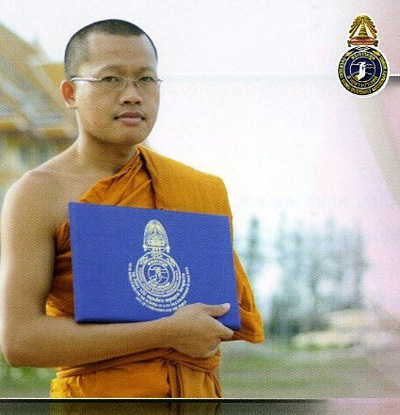 ชื่อ : พระมหาทองพูล กุลวํโส
นามสกุล : กุลวงษ์ 
อายุ  : 28 
พรรษา : 8 
วิทยฐานะ : น.ธ.เอก ป.ธ.3 พธ.บ. ศศ.ม.สังกัดวัดเมืองไทย
วัดกำแพง
ตำบลบางเขน
อำเภอเมือง
จังหวัดนนทบุรี 11000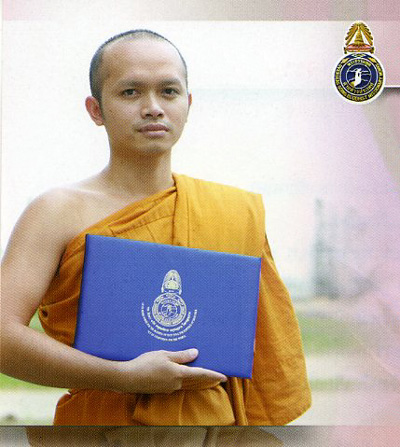 ชื่อ : พระมหาจันทร์พุธ ฐานสิริ
นามสกุล : นาทรายวรรณ 
อายุ  : 28 
พรรษา : 8 
วิทยฐานะ : น.ธ.เอก ป.ธ.5สังกัดวัดเมืองไทย
วัดมหาธาตุยุวราชรังสฤษฎิ์
แขวงบรมมหาราชวัง
เขตพระนคร
กรุงเทพมหานคร 10200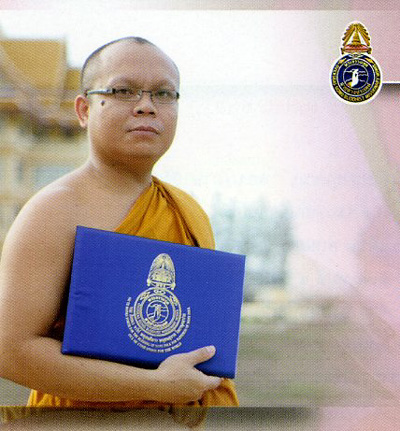 ชื่อ : พระมหาวรเชษฐ์ ธีรปญฺโญ
นามสกุล : ตาโม่ง 
อายุ  : 27 
พรรษา : 7 
วิทยฐานะ : น.ธ.เอก ป.ธ.4 พธ.บ.สังกัดวัดเมืองไทย
วัดระฆังโฆสิตาราม
แขวงศิริราช
เขตบางกอกน้อย
กรุงเทพมหานคร 10700สังกัดวัดเมืองนอก
วัดชาวพุทธ สหรัฐอเมริกาWat Chaobuddha
3495 Gray St.
San Bernadino CA 92407 U.S.A.Phone-Fax. 909-880-2762สถานภาพปัจจุบัน : ลาสิกขา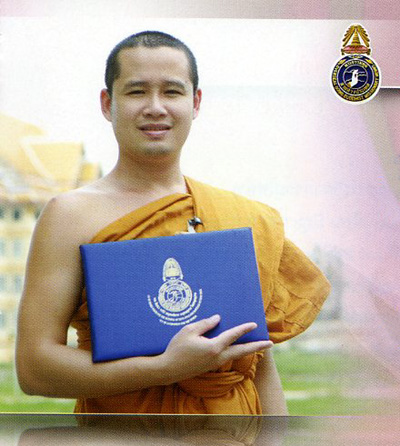 ชื่อ : พระมหาสุจิตร จิตฺตสุโภ
นามสกุล : หมายทอง 
อายุ  : 31 
พรรษา : 7 
วิทยฐานะ : น.ธ.เอก ป.ธ.4สังกัดวัดเมืองไทย
วัดพระธรรมกาย
ตำบลคลองสาม
อำเภอคลองหลวง
จังหวัดปทุมธานี 12120สังกัดวัดเมืองนอก
วัดพุทธมิลาน อิตาลี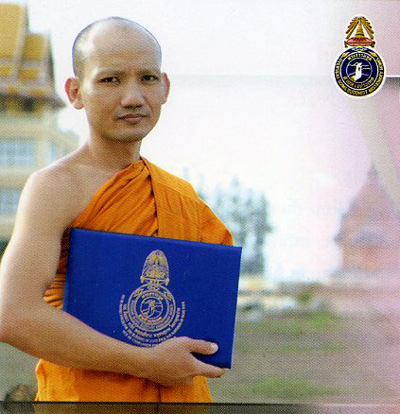 ชื่อ : พระมหาจักรตรา สมจกฺโก
นามสกุล : ชัยชนะ 
อายุ  : 45 
พรรษา : 7 
วิทยฐานะ : น.ธ.เอก ป.ธ.3 คอ.บ.สังกัดวัดเมืองไทย
วัดพระธรรมกาย
ตำบลคลองสาม
อำเภอคลองหลวง
จังหวัดปทุมธานี 12120Dhammakaya International Meditation Center
865 Monrovia Pl.
Azuza CA 91702 U.S.A.Phone. 626-334-2160
Fax.     626-334-0702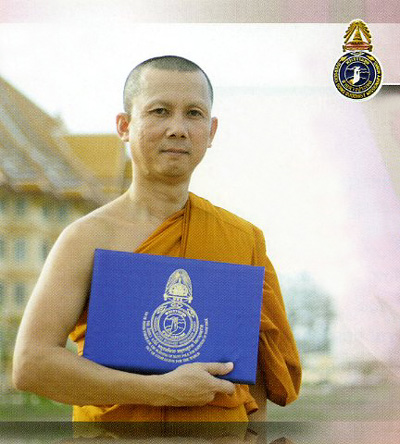 ชื่อ : พระมหามงคล มงฺคโล
นามสกุล : งามทรัพย์ 
อายุ  : 40 
พรรษา : 7 
วิทยฐานะ : ป.ธ.7 วท.ม.สังกัดวัดเมืองไทย
วัดปากน้ำ
แขวงปากคลอง
เขตภาษีเจริญ
กรุงเทพมหานคร 10160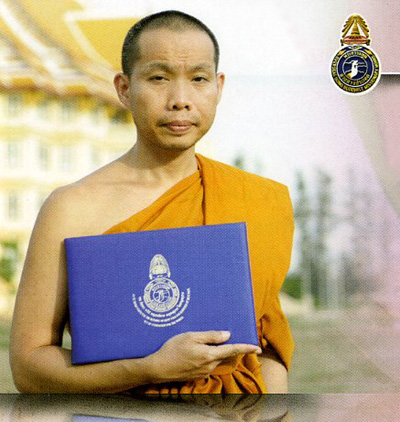 ชื่อ : พระมหาสายัญ ธมฺมสุนฺทโร
นามสกุล : ทองพิมพ์ 
อายุ  : 28 
พรรษา : 7 
วิทยฐานะ : น.ธ.เอก ประโยค 1-2สังกัดวัดเมืองไทย
วัดนายโรง
แขวงบางขุนนนท์
เขตบางกอกน้อย
กรุงเทพมหานคร 10700สังกัดวัดเมืองนอก
วัดพุทธโอเรกอน สหรัฐอเมริกาWat Buddha Oregon
8360 David Ln.
Turner OR 97392Phone. 503-391-9866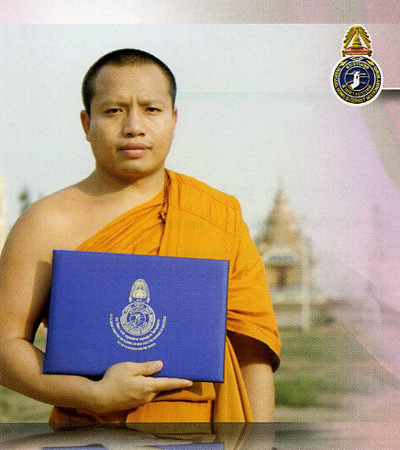 ชื่อ : พระสมพงศ์ ญาณธีโร
นามสกุล : ชูศรี 
อายุ  : 27 
พรรษา : 7 
วิทยฐานะ : น.ธ.เอก พธ.บ. รป.ม.สังกัดวัดเมืองไทย
วัดนาคปรก
แขวงปากคลอง
เขตภาษีเจริญ
กรุงเทพมหานคร 10160สังกัดวัดเมืองนอก
วัดพุทธสามัคคี นิวซีแลนด์Wat Buddhasamakhee
779 Main North Road
Belfast Chrischurch New ZealandPhone-Fax. 64-3-386-1634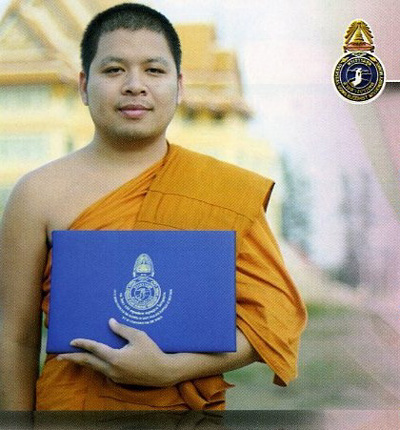 ชื่อ : พระมหาวิวัธน์ วิวฑฺฒโน
นามสกุล : นิ่มเนตร 
อายุ  : 28 
พรรษา : 6 
วิทยฐานะ : น.ธ.เอก ป.ธ.3 ค.บ.สังกัดวัดเมืองไทย
วัดปากน้ำ
แขวงปากคลอง
เขตภาษีเจริญ
กรุงเทพมหานคร 10160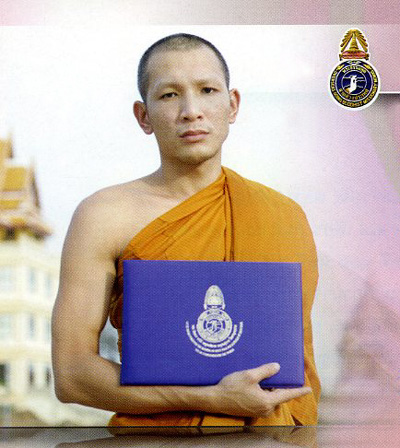 ชื่อ : พระมหาวีระยุทธ ญาณเมธี
นามสกุล : ประสาทนอก 
อายุ  : 26 
พรรษา : 6 
วิทยฐานะ : น.ธ.เอก ป.ธ.3 พธ.บ. ศศ.ม.สังกัดวัดเมืองไทย
วัดมหาธาตุยุวราชรังสฤษฎิ์
แขวงบรมมหาราชวัง
เขตพระนคร
กรุงเทพมหานคร 10200สังกัดวัดเมืองนอก
วัดพุทธวิปัสสนา สหรัฐอเมริกาWat Buddhavipassana
2015 W. Hill St.
Long Beach CA 90810 U.S.A.Phone-Fax. 562-426-2326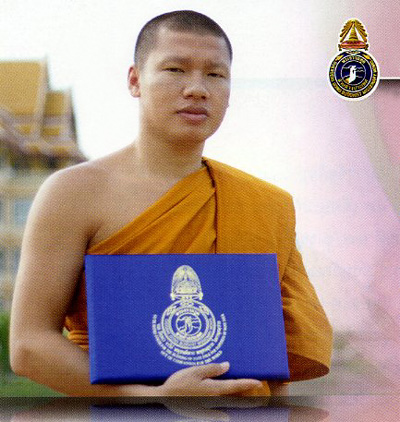 ชื่อ : พระจีระศักดิ์ กมฺพุวณฺโณ
นามสกุล : บุญเลิศ 
อายุ  : 27 
พรรษา : 6 
วิทยฐานะ : น.ธ.เอก ศน.บ.สังกัดวัดเมืองไทย
วัดใหม่เทพนิมิตร
แขวงบางยี่ขัน
เขตบางพลัด
กรุงเทพมหานคร 10700สังกัดวัดเมืองนอก
วัดพุทธปารมี สหรัฐอเมริกา3785 Cherokee Ave.
San Diego CA 92104 U.S.A.Phone. 619-283-5145หมายเหตุ : วัดนี้ยุบเลิกไปใน พ.ศ.2551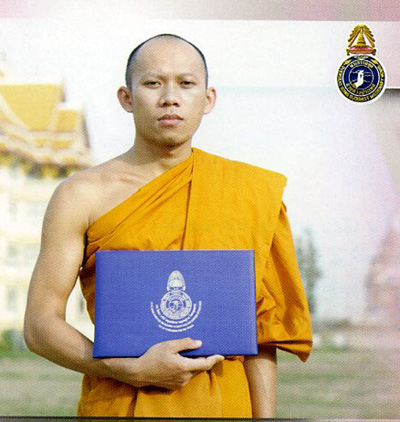 ชื่อ : พระมหาธรรมรัตน์ ธมฺมรตโน
นามสกุล : ธรรมยาฤทธิ์ 
อายุ  : 28 
พรรษา : 6 
วิทยฐานะ : น.ธ.เอก ป.ธ.4 พธ.บ.สังกัดวัดเมืองไทย
วัดโพธิ์ชัย
ตำบลในเมือง
อำเภอเมือง
จังหวัดหนองคาย 43000สังกัดวัดเมืองนอก
วัดสมเด็จพระมหารัชมังคลาจารย์
สหรัฐอเมริกาWat Somdej Phramaha
Ratchamangkhlachan
309 E. Fairview Rd.
Bakersfield CA 93307-5304 U.S.A.Phone. 661-836-9940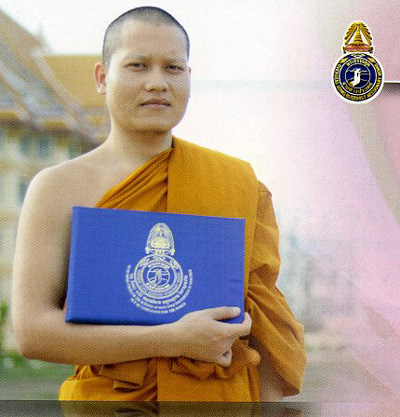 ชื่อ : พระมหาชินวัชร ชินญาโณ
นามสกุล : นิลเนตร 
อายุ  : 29 
พรรษา : 6 
วิทยฐานะ : ป.ธ.9 ร.บ.สังกัดวัดเมืองไทย
วัดยางน้อย
ตำบลก่อเอ้
อำเภอเขื่องใน
จังหวัดอุบลราชธานี 34150สังกัดวัดเมืองนอก
วัดนวมินทรราชูทิศ สหรัฐอเมริกาWat Nawamintararachutis
11 Wilmot St.
Watertown MA 02472 U.S.A.Phone. 617-926-0382
Fax.      617-926-2736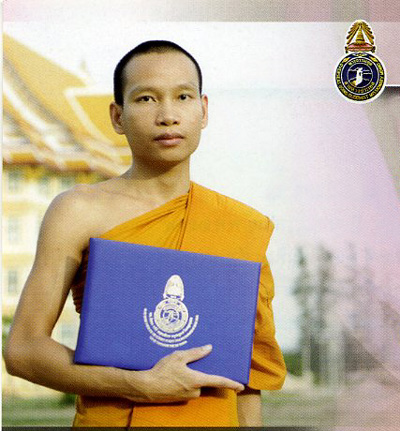 ชื่อ : พระมหาสัญชัย ชยสิทฺธิโก
นามสกุล : ราชารี 
อายุ  : 27 
พรรษา : 6 
วิทยฐานะ : ป.ธ.9สังกัดวัดเมืองไทย
วัดโปรดเกศเชษฐาราม
ตำบลทรงคนอง
อำเภอพระประแดง
จังหวัดสมุทรปราการ 10130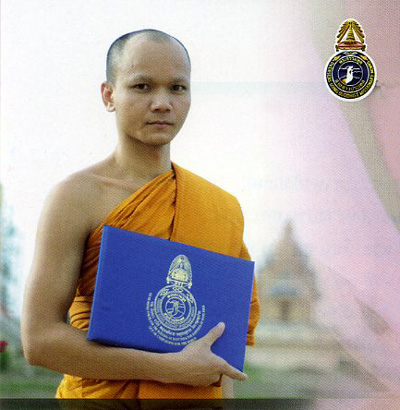 ชื่อ : พระสีนวล พิมฺพจารี
นามสกุล : ทรัพย์สวรรยา 
อายุ  : 27 
พรรษา : 6 
วิทยฐานะ : น.ธ.เอก พธ.บ.สังกัดวัดเมืองไทย
วัดเขื่อนขันธ์
ตำบลอรัญญิก
อำเภอเมือง
จังหวัดพิษณุโลก 65000สังกัดวัดเมืองนอก
วัดพุทธวราราม สหรัฐอเมริกาWat Buddhavararam of Denver4801 Julian St.
Denver CO 80221-1122 U.S.A.Phone. 303-433-1826, 477-9766สถานภาพปัจจุบัน : ลาสิกขา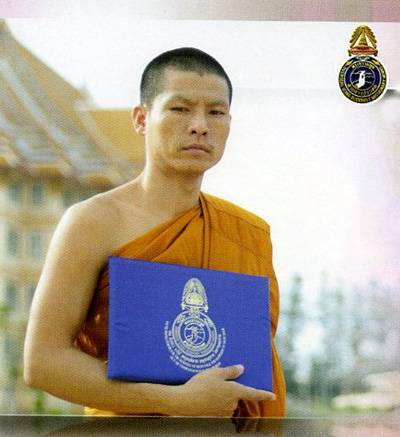 ชื่อ : พระประยุทธ ฐานทตฺโต
นามสกุล : วงศ์ไชย 
อายุ  : 40 
พรรษา : 5 
วิทยฐานะ : น.ธ.เอก ประโยค 1-2 พธ.บ.สังกัดวัดเมืองไทย
วัดศรีโคมคำ
ตำบลเวียง
อำเภอเมือง
จังหวัดพะเยา 56000สังกัดวัดเมืองนอก
วัดไทยมินิโซต้า สหรัฐอเมริกาWat Thai Minnesota
803 5th Ave. S.E.
Minnesota MN 55414-1203Phone. 612-623-7885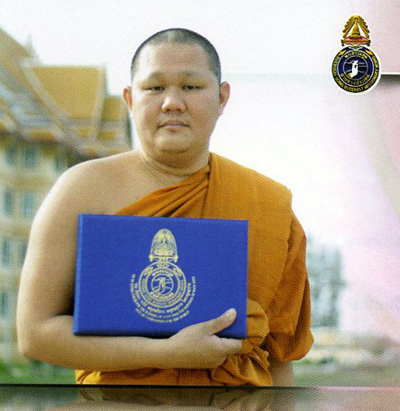 ชื่อ : พระมหาจตุรัตย์ เขมปญฺโญ
นามสกุล : มานุจำ 
อายุ  : 27 
พรรษา : 5 
วิทยฐานะ : น.ธ.เอก ป.ธ.3 พธ.บ.สังกัดวัดเมืองไทย
วัดบางบำหรุ
แขวงบางบำหรุ
เขตบางพลัด
กรุงเทพมหานคร 10700สังกัดวัดเมืองนอก
วัดพุทธวราราม สหรัฐอเมริกาWat Buddhavararam of Denver4801 Julian St.
Denver CO 80221-1122 U.S.A.Phone. 303-433-1826, 477-9766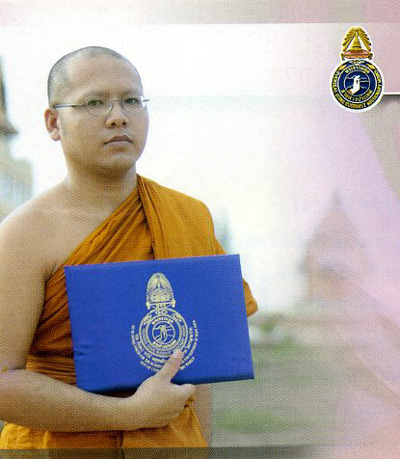 ชื่อ : พระปฏิญญา เขมโก
นามสกุล : นิลโอภา 
อายุ  : 29 
พรรษา : 5 
วิทยฐานะ : น.ธ.เอก ศศ.บ.สังกัดวัดเมืองไทย
วัดพระเชตุพนวิมลมังคลาราม
แขวงบรมมหาราชวัง
เขตพระนคร
กรุงเทพมหานคร 10200สังกัดวัดเมืองนอก
วัดไทย ลอส แองเจลิส สหรัฐอเมริกาWat Thai of Los Angeles
8225 Coldwater Canyon
N.Hollywood CA 91605-1198 U.S.APhone. 818-780-4200,997-9657
Fax.      818-780-0616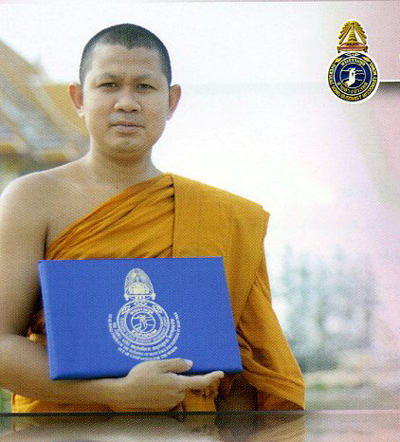 ชื่อ : พระมหาสมพงษ์ ฉนฺทายุตฺโต
นามสกุล : เดชประกอบ 
อายุ  : 25 
พรรษา : 5 
วิทยฐานะ : ป.ธ.7 รป.บ. วท.บ.สังกัดวัดเมืองไทย
วัดเบญจมบพิตรดุสิตวนาราม
แขวงดุสิต
เขตดุสิต
กรุงเทพมหานคร 10300สังกัดวัดเมืองนอก
วัดพุทธรังษี สหรัฐอเมริกาWat Buddharangsri of Miami
15200 S.W. 240th St.
Miami FL 33032Phone. 305-245-2702
Fax.     305-247-3092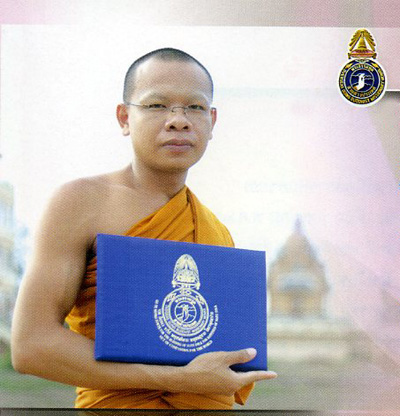 ชื่อ : พระมหาประเวช ปญฺญาวชิโร
นามสกุล : สมสมัย 
อายุ  : 28 
พรรษา : 5 
วิทยฐานะ : น.ธ.เอก ป.ธ.5 พธ.บ.สังกัดวัดเมืองไทย
วัดเอี่ยมวรนุช
แขวงบ้านพานถม
เขตพระนคร
กรุงเทพมหานคร 10200สังกัดวัดเมืองนอก
วัดวชิรธรรมปทีป สหรัฐอเมริกาWat Vajiradhammapadip
110 Rustic Rd.
Centereach NY 11720 U.S.A.Phone. 631-471-8006
Fax.      631-588-2482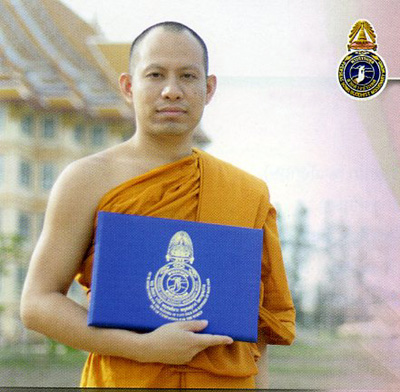 ชื่อ : พระชัชชัย สุเมธโส
นามสกุล : พินิจมนตรี 
อายุ  : 29 
พรรษา : 5 
วิทยฐานะ : น.ธ.เอก พธ.บ.สังกัดวัดเมืองไทย
วัดราษฎร์ประคองธรรม
ตำบลเสาธงหิน
อำเภอบางใหญ่
จังหวัดนนทบุรี 11140สังกัดวัดเมืองนอก
วัดสัทธาธรรม สหรัฐอเมริกาWat Saddhadhamma
8000 F.M. 1518
Schertz  TX  78154 U.S.A.Phone. 210-566-5695
Fax.     210-566-3899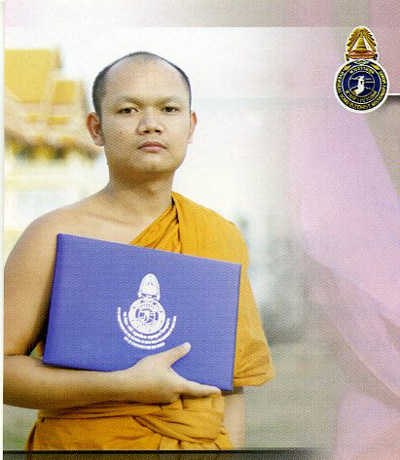 ชื่อ : พระมหาสุริยา ชาครเมธี
นามสกุล : สุขเขต 
อายุ  : 27 
พรรษา : 5 
วิทยฐานะ : ป.ธ.9 พธ.บ. กศ.ม.สังกัดวัดเมืองไทย
วัดชนะสงคราม
แขวงชนะสงคราม
เขตพระนคร
กรุงเทพมหานคร 10200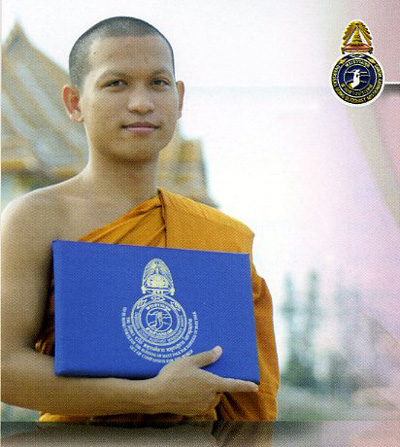 ชื่อ : พระมหาวิทวัส ภทฺรวาที
นามสกุล : หล้าอ่อน 
อายุ  : 28
พรรษา : 5 
วิทยฐานะ : ป.ธ.8 วท.บ.สังกัดวัดเมืองไทย
วัดยานนาวา
แขวงบางรัก
เขตสาทร
กรุงเทพมหานคร 10120สังกัดวัดเมืองนอก
วัดนวมินทรราชูทิศ สหรัฐอเมริกาสถานภาพปัจจุบัน : ลาสิกขา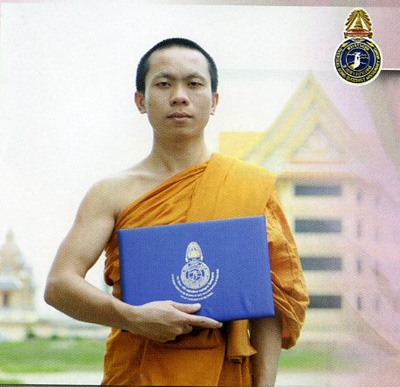 ชื่อ : พระทรัพย์ทวี ปิยวณฺโณ
นามสกุล : บัวสด 
อายุ  : 28 
พรรษา : 5 
วิทยฐานะ : น.ธ.เอก ประโยค 1-2 พธ.บ.สังกัดวัดเมืองไทย
วัดปากน้ำฝั่งใต้
แขวงคูหาสวรรค์
เขตภาษีเจริญ
กรุงเทพมหานคร 10060สังกัดวัดเมืองนอก
วัดพุทธมงคลนิมิต สหรัฐอเมริกาWat Buddhamongkolnimit
320 Louisiana Blvd.
Albuquerque NM 87108-3138 U.S.A.
Phone. 505-268-4983
Fax.     505-268-0255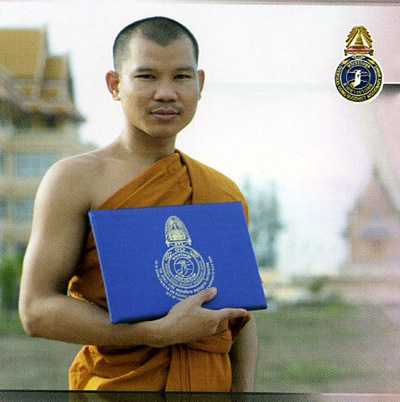 ชื่อ : พระมหาเสนาะ สุรเสโน
นามสกุล : เพชรไตย 
อายุ  : 26 
พรรษา : 5 
วิทยฐานะ : น.ธ.เอก ป.ธ.6 พธ.บ. M.A.สังกัดวัดเมืองไทย
วัดเทพธิดาราม
แขวงสำราญราษฎร์
เขตพระนคร
กรุงเทพมหานคร 10200สังกัดวัดเมืองนอก
วัดพุทธวิหาร อังกฤษOxford Buddha Vihara
33 Cherwell Drive
Marston OX3 0NB
Oxford United Kingdom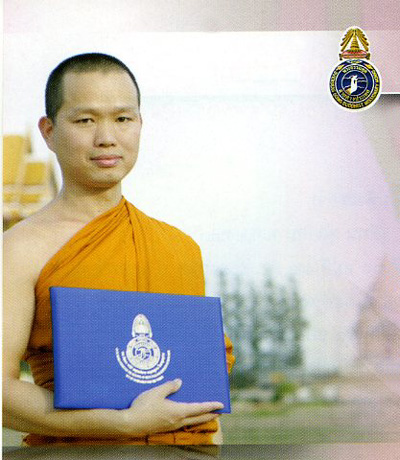 ชื่อ : พระมหาวันแก้ว ฐานิสฺสโร
นามสกุล : จุ้ยสุวรรณ 
อายุ  : 25 
พรรษา : 5 
วิทยฐานะ : น.ธ.เอก ป.ธ.5 พธ.บ.สังกัดวัดเมืองไทย
วัดปฐมบุตรอิศราราม
แขวงบางบำหรุ
เขตบางพลัด
กรุงเทพมหานคร 10700สังกัดวัดเมืองนอก
วัดพุทธวิหาร อังกฤษOxford Buddha Vihara
33 Cherwell Drive
Marston OX3 0NB
Oxford United Kingdom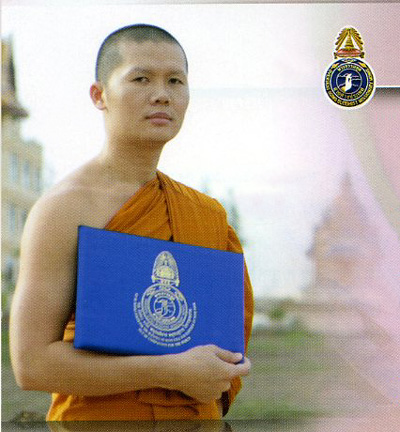 ชื่อ : พระสมศักดิ์ ปิยสีโล
นามสกุล : ชอบการ 
อายุ  : 45 
พรรษา : 5 
วิทยฐานะ : น.ธ.โท ม.3สังกัดวัดเมืองไทย
วัดแจ้ง
ตำบลอ่างทอง
อำเภอเกาะสมุย
จังหวัดสุราษฎร์ธานี 84140สังกัดวัดเมืองนอก
วัดไทยกุสินาราเฉลิมราชย์ อินเดียWat Thai Kusinarachalermraj
P.O.Kushinagar
Goragpur Distt. 274403 U.P. India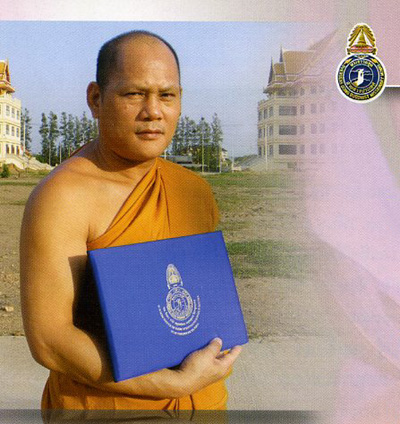 ชื่อ : พระมหาภัทรพล อติเมโธ
นามสกุล : คำน้อย 
อายุ  : 26 
พรรษา : 5 
วิทยฐานะ : น.ธ.เอก ป.ธ.3 ศศ.บ.สังกัดวัดเมืองไทย
วัดพระสิงห์
ตำบลเวียง
อำเภอเมือง
จังหวัดเชียงราย 57000สังกัดวัดเมืองนอก
วัดไทยมินิตาราม สหรัฐอเมริกาThai Meditation Association of AL
4567 Airport Blvd.
Mobile AL 36608Phone. 251-735-0372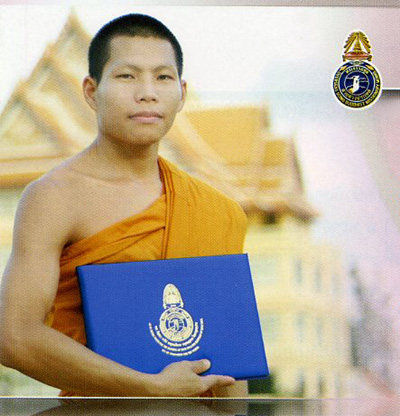 ชื่อ : พระชวนชัย อชิโต
นามสกุล : คำหวัน 
อายุ  : 26 
พรรษา : 6 
วิทยฐานะ : น.ธ.เอก ประโยค 1-2 พธ.บ.สังกัดวัดเมืองไทย
วัดเกียรติประดิษฐ์
แขวงบางปะกอก
เขตราษฎร์บูรณะ
กรุงเทพมหานคร 10140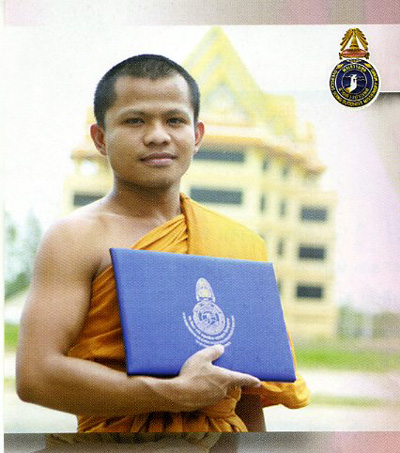 ชื่อ : พระติ๊บ อภิวฑฺฒโน
นามสกุล : ลอแก้ว 
อายุ  : 26 
พรรษา : 5 
วิทยฐานะ : น.ธ.เอก พธ.บ.สังกัดวัดเมืองไทย
วัดพระธาตุดอยสุเทพราชวรวิหาร
ตำบลสุเทพ
อำเภอเมือง
จังหวัดเชียงใหม่ 50200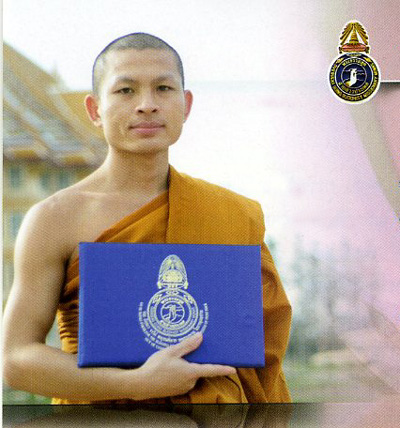 